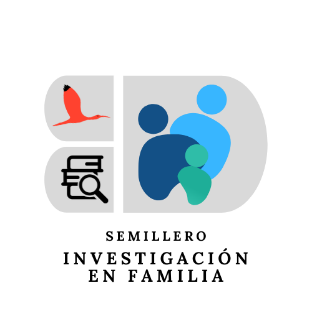      Boletín Semillero de Investigación en Familia Facultad de Ciencias de la SaludFORMATO DE POSTULACIÓN DE PRODUCTOSPara la publicación de productos en el Boletín Semillero de Investigación de la Universidad de Los Llanos, debe diligenciar la totalidad del presente documento que determina las pautas definidas por el comité editorial para la presentación de productos a evaluación de la pertinencia.Recuerde:Lea cuidadosamente cada uno de los apartados y diligéncielos en su totalidad, el comité científico no evaluara productos si los datos no están completos. No debe cambiar o modificar el formato de los apartados del presente documento, y siempre debe ser trabajado en Microsoft Office Word versión 2007 o posteriores.El comité científico velará por la protección de los datos que usted suministre en los apartados de información de los autores.Su producto será sometido a una lista de chequeo y a valoración por parte del comité científico del boletín. Debe asegurarse que la información suministrada sea correcta, verificando coherencia, estilo, ortografía y gramática, antes de enviar. Los productos que usted postule deben ser inéditos y exclusivos para publicar en el boletín.Debe realizar él envió al correo boletin_invfamilia@unillanos.edu.co con copia (Cc) al correo sinvestigacionfamilia@unillanos.edu.co, considerando las siguientes especificaciones:Asunto: Iniciales del nombre del autor principal, guion (-), seguido del nombre completo del producto  (Ejem: CATF – Percepción de las familias en el manejo de la COVID-19 )Cuerpo del correo: Nombres completos de los autores, numero de documento de identificación, institución a la cual esta vinculado, correo electrónico, numero de contacto.Archivos adjuntos: Además del artículo en Word, el FORMATO DE POSTULACIÓN DE PRODUCTOS y FORMATO DE AUTORIZACIÓN Y CESIÓN DE DERECHOS DE AUTOR, en PDF.Estilo de producto:Título: Escriba en este espacio el título de su producto en mayúscula sostenida con no más de 15 palabras, centrado, letra Arial tamaño 11, en español e inglés, portugués a consideración de los autores.Autores: Escriba el nombre completo del autor, justificado a la izquierda, letra Arial tamaño 11) Nivel de formación, vinculación institucional, país y correo electrónico (credenciales- va a pie de página. Ejemplo: Murcia Medina José Alexander1Ejemplo: al pie de página: Enfermero, Docente Universidad de los Llanos, Colombia, jamurciamedina@gmail.comPalabras clave: Especificar mínimo 3 a máximo 5 palabras clave (en español) de acuerdo con los Descriptores en Thesauro(UNESCO) o MeSH – Medical Subject Headings (disponible en http://www.ncbi.nlm.nih.gov/mesh) o en los Descriptores de las Ciencias de la Salud DeSC (disponible en: http://decs.bvs.br/E/homepagee.htm), letra Arial tamaño 11.Resumen: Escriba el resumen, en español e inglés, (portugués a consideración de los autores) de su producto con una extensión máxima de 200 palabras en letra Arial tamaño 11, a 1 columna con interlineado 1.0. Además,   debe seguir la estructura: objetivos, materiales y método, resultados y conclusiones. No debe incluir referencias bibliográficas.Contenido del producto:  Los artículos deben ser escritos inéditos y originales en español,  con una extensión que oscile entre 8,000 y 12,000 palabras, formato Word, en letra Arial tamaño 11, a 1 columna con interlineado 1.0 – Para información sobre que debe incluir en el contenido del producto dirigirse al Anexo 1.Referencias Bibliográficas: Para las especificaciones y formato que debe usar en las bibliográficas dirigirse al Anexo 2.Nota: No olvide consultar a detalle los anexos.Nota: Máximo 5 autores por producto, solo un autor principal. – En caso de que sean menos de 5 autores eliminar los cuadros de autores sobrantes.ANEXOSAnexo 1. Contenido ampliadoTipos de artículo para la publicación científica que se pueden publicar en el boletín:Artículos derivados de una investigación original. En caso de los artículos, proyectos y productos de investigación incluir: introducción (situación problemática, antecedentes teóricos y justificación), propósito, metodología (enfoque metodológico, tipo de investigación, población y muestra, instrumentos, procedimientos, análisis estadístico), resultados, discusión, conclusiones, recomendaciones futuras junto con los alcances prácticos, referencias bibliográficas y apéndices o materiales complementarios (si corresponde).Artículos derivados de revisiones bibliográficas: introducción (limitación del tema, situación descripción problema, justificación), propósito, desarrollo de metodología, resultados, conclusiones, recomendaciones futuras junto con los alcances prácticos, referencias bibliográficas (minimo 30 referencias).
 Artículos derivados de experiencias prácticas: introducción (antecedentes teóricos), propósito, metodología (participantes, instrumentos o material utilizado), sistematización exhaustiva de la experiencia práctica (se puede incluir fotografías, esquemas, entre otros), conclusiones, recomendaciones futuras junto con los alcances prácticos, referencias bibliográficas y apéndices o materiales complementarios (si corresponde).Artículos periodísticos: Título en donde se abrevie la tesis del artículo, ha de ser corto y expresivo, que atraiga al lector. El contenido ha de ser breve, nunca más de 5.000 caracteres. En el  párrafo de llamado se anuncia el contenido del texto de manera llamativa para invitar a leer la historia. En el primer párrafo se presenta el argumento principal y se llama la atención sobre la pregunta más importante de la historia (Qué, quién, cómo, dónde, cuándo, por qué), en la segunda parte se describe la situación. En la tercera parte se establece el contexto de la historia.  En la cuarta parte se inicia la presentación de las diversas interpretaciones de la historia con base en la diversidad de fuentes. En el último párrafo se concluye la historia y se presentan posibles criterios de interpretación. El artículo debe tener un desarrollo coherente, y con un hilo argumental, con continuidad y ritmo. Ha de pasar de forma lógica de un tema a otro.A continuación, se describen los elementos a incluir en detalle en caso de los artículos derivados de investigación:Introducción. Es esta se plantea la fundamentación de la problemática y teóricos, el estado de la cuestión y en el último párrafo se hace el enunciado del propósito del estudio y las hipótesis correspondientes. Si se utiliza algún tipo de abreviación, se debe establecer claramente su significado. Metodología. En esta sección se describe clara y detalladamente el proceso de la investigación, lo cual le permitirá a la persona lectora la posibilidad de comprender qué y cómo se ha desarrollado la investigación para poder reproducirla. Los autores deben mencionar en la sección de metodología que los procedimientos utilizados en las personas participantes han sido realizados bajo los principios éticos y directrices para la protección de sujetos humanos y animales de investigación, incluyendo la revisión de los protocolos de la investigación por el comité ético correspondientes. En caso de no contar con estas entidades en su país deberá señalar la obtención de un consentimiento informado de las personas participantes. En esta sección se debe incluir los siguientes elementos:- Participantes: describir las características básicas (sexo, edad, número de personas y cualquier otra pertinente) y el procedimiento de selección utilizados. En el caso de estudios realizados con seres humanos o animales, es obligatorio establecer las normas éticas utilizadas o mencionar el comité ético que aprobó el estudio.- Instrumentos: detallar los instrumentos, junto con la validez, confiabilidad y objetividad utilizadas. En caso de utilizar instrumentos y métodos creados por otras personas, se debe incluir la cita correspondiente.- Procedimiento: describir el proceso que se llevó a cabo para la recolección de los datos. En caso de que el documento involucre varios experimentos, se debe describir el método y los resultados de cada estudio por separado y numerarlos. Debe indicar las normas éticas utilizadas como por ejemplo consentimiento informado o en su efecto el aval del Comité Ético correspondiente.- Análisis estadístico: establecer claramente si se utilizó estadística descriptiva, inferencial, cualitativa o no paramétrica, así como el paquete estadístico u otros utilizados en la investigación.Resultados. En esta sección se contemplan de manera sistemática los resultados obtenidos. Deben presentarse de la forma más clara y precisa posible. Los resultados se pueden presentar en el texto, en Tablas o Figuras, pero no se debe incluir los mismos datos en el texto, en las tablas o en las figuras (es decir, no repetir los resultados). Las tablas son un resumen de palabras o cifras que se presentan en líneas o renglones de manera organizada, se coloca el título en la parte superior y la leyenda en la parte inferior de la misma. Las figuras son datos en forma no lineal mediante recursos icónicos de cualquier género, se coloca la leyenda en la parte inferior. Las figuras y tablas se deben colocar en el lugar donde correspondan a lo largo del manuscrito. Eliminar las líneas verticales (APA). En el caso de las abreviaturas estadísticas y la probabilidad, deben ir en cursiva, por ejemplo: n, p, F, gl, SD,  etc. La inclusión de fotografías, ilustraciones, tablas o gráficos deberá tener los créditos de autor o indicación en las referencias, según corresponda. En la nota de solicitud de publicación del artículo, los autores deben garantizar y si es necesario demostrar con documentación adicional (esto queda a criterio del Comité Editorial), que las imágenes u otro tipo de ilustración que incluirían en su artículo cuentan con los debidos permisos de uso.Discusión. En este apartado se interpretan los resultados y se contrastan con la literatura científica relacionada. Al mismo tiempo, se discute el significado de lo encontrado en los resultados y se dan posibles explicaciones. También se debe incluir las implicaciones teóricas y prácticas de la investigación.Conclusiones.  En esta sección se describen los hallazgos más importantes de la investigación. Se acepta también incluirlas en el apartado de discusión. Se debe incorporar las limitaciones encontradas y futuras recomendaciones para nuevas investigaciones.Recomendaciones ( Si las hay)Limitaciones del estudio (Si las hay)Manifestar conflictos de interés. Anexo 2. Notas, citación bibliográfica y bibliografíaLa revista utiliza normas APA o Vancouver para su citación y referenciación bibliográfica. A continuación, se presentan ejemplos de las normas APA:La citación bibliográfica debe hacerse dentro del texto, utilizando paréntesis para relacionar el autor o autores, el año de publicación y la página o páginas, así: (Freire, 1970: 123-130). El libro de donde procede dicha citación debe relacionarse en la bibliografía.Todos los libros que se relacionen en la bibliografía deben estar citados en el cuerpo del artículo, de lo contrario no deben incluirse.Las notas son de carácter explicativo. Éstas deben desarrollarse al final del texto e identificarse con un número consecutivo.La bibliografía debe elaborarse en orden alfabético siguiendo los modelos aquí descritos: Información de correspondencia Información de correspondencia Información de correspondencia Información de correspondencia Información de correspondencia Información de correspondencia Información de correspondencia Información de correspondenciaAutoríaAutoríaAutor principalAutor principalAutor principalNombresApellidosApellidosApellidosPaísCiudadCiudadCiudadVinculación Institucional CorreoNúmero de contactoNúmero de contactoNúmero de contactoInformación general del productoInformación general del productoInformación general del productoInformación general del productoInformación general del productoInformación general del productoInformación general del productoInformación general del productoInformación general del productoInformación general del productoInformación general del productoInformación general del productoCategoríaProducto derivado de investigaciónProducto derivado de investigaciónProducto derivado de investigaciónProducto derivado de investigaciónProducto derivado de investigaciónProducto derivado de investigaciónNarrativas o experienciasNarrativas o experienciasNarrativas o experienciasCategoríaProductos de proyección socialProductos de proyección socialProductos de proyección socialProductos de proyección socialProductos de proyección socialProductos de proyección socialEnsayosEnsayosEnsayosCategoríaArtículos de revisiónArtículos de revisiónArtículos de revisiónArtículos de revisiónArtículos de revisiónArtículos de revisiónReporte de caso (situación de enfermería)Reporte de caso (situación de enfermería)Reporte de caso (situación de enfermería)CategoríaReflexiones derivadas de investigaciónReflexiones derivadas de investigaciónReflexiones derivadas de investigaciónReflexiones derivadas de investigaciónReflexiones derivadas de investigaciónReflexiones derivadas de investigaciónReflexiones no derivadas de investigaciónReflexiones no derivadas de investigaciónReflexiones no derivadas de investigaciónCategoríaOtro¿Cual?¿Cual?EnfoqueSaludSaludSocialSocialSocialSocialEducativoInformación general de autoresInformación general de autoresInformación general de autoresInformación general de autoresInformación general de autoresInformación general de autoresInformación general de autoresInformación general de autoresInformación general de autoresInformación general de autoresInformación general de autoresInformación general de autoresInformación general de autoresInformación general de autoresInformación general de autoresAutor 1Autor 1Autor 1Autor 1Autor 1Autor 1Autor 1Autor 1Autor 1Autor 1Autor 1Autor 1Autor 1Autor 1Autor 1AutoríaAutoríaAutoríaAutor principalAutor principalAutor principalAutor principalAutor principalCo-autorCo-autorCo-autorCo-autorNombresApellidosApellidosApellidosApellidosApellidosPaísCiudadCiudadCiudadCiudadCiudadNivel de FormaciónPregrado (En proceso)Pregrado (En proceso)Pregrado (En proceso)Pregrado (Finalizado)Pregrado (Finalizado)Pregrado (Finalizado)EspecializaciónEspecializaciónEspecializaciónEspecializaciónMagisterMagisterDoctoradoDoctoradoNivel de FormaciónVinculación InstitucionalGrupo o Semillero de investigaciónGrupo o Semillero de investigaciónNo aplicaNo aplicaNo aplicaNo aplicaCorreoNumero de contactoNumero de contactoNumero de contactoNumero de contactoNumero de contactoID ORCIDEnlace Google Scholar CitationsEnlace Google Scholar CitationsEnlace Google Scholar CitationsEnlace Google Scholar CitationsEnlace Google Scholar CitationsEnlace CvLACAutor 2Autor 2Autor 2Autor 2Autor 2Autor 2Autor 2Autor 2Autor 2Autor 2Autor 2Autor 2Autor 2Autor 2Autor 2AutoríaAutoríaAutoríaAutor principalAutor principalAutor principalAutor principalAutor principalCo-autorCo-autorCo-autorCo-autorNombresApellidosApellidosApellidosApellidosApellidosPaísCiudadCiudadCiudadCiudadCiudadNivel de FormaciónPregrado (En proceso)Pregrado (En proceso)Pregrado (En proceso)Pregrado (Finalizado)Pregrado (Finalizado)Pregrado (Finalizado)EspecializaciónEspecializaciónEspecializaciónEspecializaciónMagisterMagisterDoctoradoDoctoradoNivel de FormaciónVinculación InstitucionalGrupo o Semillero de investigaciónGrupo o Semillero de investigaciónNo aplicaNo aplicaNo aplicaNo aplicaCorreoNumero de contactoNumero de contactoNumero de contactoNumero de contactoNumero de contactoID ORCIDEnlace Google Scholar CitationsEnlace Google Scholar CitationsEnlace Google Scholar CitationsEnlace Google Scholar CitationsEnlace Google Scholar CitationsEnlace CvLACAutor 3Autor 3Autor 3Autor 3Autor 3Autor 3Autor 3Autor 3Autor 3Autor 3Autor 3Autor 3Autor 3Autor 3Autor 3AutoríaAutoríaAutoríaAutor principalAutor principalAutor principalAutor principalAutor principalCo-autorCo-autorCo-autorCo-autorNombresApellidosApellidosApellidosApellidosApellidosPaísCiudadCiudadCiudadCiudadCiudadNivel de FormaciónPregrado (En proceso)Pregrado (En proceso)Pregrado (En proceso)Pregrado (Finalizado)Pregrado (Finalizado)Pregrado (Finalizado)EspecializaciónEspecializaciónEspecializaciónEspecializaciónMagisterMagisterDoctoradoDoctoradoNivel de FormaciónVinculación InstitucionalGrupo o Semillero de investigaciónGrupo o Semillero de investigaciónNo aplicaNo aplicaNo aplicaNo aplicaCorreoNumero de contactoNumero de contactoNumero de contactoNumero de contactoNumero de contactoID ORCIDEnlace Google Scholar CitationsEnlace Google Scholar CitationsEnlace Google Scholar CitationsEnlace Google Scholar CitationsEnlace Google Scholar CitationsEnlace CvLACAutor 4Autor 4Autor 4Autor 4Autor 4Autor 4Autor 4Autor 4Autor 4Autor 4Autor 4Autor 4Autor 4Autor 4Autor 4AutoríaAutoríaAutoríaAutor principalAutor principalAutor principalAutor principalAutor principalCo-autorCo-autorCo-autorCo-autorNombresApellidosApellidosApellidosApellidosApellidosPaísCiudadCiudadCiudadCiudadCiudadNivel de FormaciónPregrado (En proceso)Pregrado (En proceso)Pregrado (En proceso)Pregrado (Finalizado)Pregrado (Finalizado)Pregrado (Finalizado)EspecializaciónEspecializaciónEspecializaciónEspecializaciónMagisterMagisterDoctoradoDoctoradoNivel de FormaciónVinculación InstitucionalGrupo o Semillero de investigaciónGrupo o Semillero de investigaciónNo aplicaNo aplicaNo aplicaNo aplicaCorreoNumero de contactoNumero de contactoNumero de contactoNumero de contactoNumero de contactoID ORCIDEnlace Google Scholar CitationsEnlace Google Scholar CitationsEnlace Google Scholar CitationsEnlace Google Scholar CitationsEnlace Google Scholar CitationsEnlace CvLACAutor 5Autor 5Autor 5Autor 5Autor 5Autor 5Autor 5Autor 5Autor 5Autor 5Autor 5Autor 5Autor 5Autor 5Autor 5AutoríaAutoríaAutoríaAutor principalAutor principalAutor principalAutor principalAutor principalCo-autorCo-autorCo-autorCo-autorNombresApellidosApellidosApellidosApellidosApellidosPaísCiudadCiudadCiudadCiudadCiudadNivel de FormaciónPregrado (En proceso)Pregrado (En proceso)Pregrado (En proceso)Pregrado (Finalizado)Pregrado (Finalizado)Pregrado (Finalizado)EspecializaciónEspecializaciónEspecializaciónEspecializaciónMagisterMagisterDoctoradoDoctoradoNivel de FormaciónVinculación InstitucionalGrupo o Semillero de investigaciónGrupo o Semillero de investigaciónNo aplicaNo aplicaNo aplicaNo aplicaCorreoNumero de contactoNumero de contactoNumero de contactoNumero de contactoNumero de contactoID ORCIDEnlace Google Scholar CitationsEnlace Google Scholar CitationsEnlace Google Scholar CitationsEnlace Google Scholar CitationsEnlace Google Scholar CitationsEnlace CvLACTexto a referenciarEjemplos y aclaracionesLibrosSERRANO, José Fernando, 2004, Menos querer más de la vida, 1a ed., Bogotá, Universidad Central-DIUC/Siglo del Hombre, pp. 123-126.Libros con dos o más autoresCARDONA, Javier; Juan José Muñoz y Gerardo Restrepo, 1997, Hacia un mundo más humano, México, Trillas, p. 230. Si son más de tres autores, se menciona el primero y se añade la expresión “y otros”. Evítese citar “autores varios” o su sigla “AA.VV”.Capítulos de librosHERRERA, Gabriel, 2014, “La izquierda en la mirada zapatista”, en: Mónica Zuleta y Miguel Ángel Urrego (eds.), Izquierdas: definiciones, movimientos y proyectos en Colombia y América Latina., Bogotá, Universidad Central-IESCO.Cuando el autor es una InstituciónMINISTERIO de Educación Nacional, 1995, La Identidad juvenil, Bogotá, p. 75.Cuando se desconoce al autorEn estos casos se referencia al autor corporativo o en su defecto, el título: El Lazarillo de Tormes, Barcelona, Bruguera, 1974, p. 213.Artículos en revistasCASTRO-GÓMEZ, Santiago, 2007, “¿Disciplinar o poblar? La intelectualidad colombiana frente a la biopolítica (1904-1934)”, en: Nómadas, No. 26, Universidad Central-Iesco, 2007, pp. 44-55.Documento tomado de InternetLibro:
LEÓN, O.; S. Burch y E. Tamayo, 2001, Movimientos sociales en la red, Quito, Agencia Latinoamericana de Información, tomado de: https://www.alainet.org/sites/default/files/msr-web.pdf .
Capítulo de libro:
HOPENHAYN, Martín, 2001, “¿Integrarse o subordinarse? Nuevas cruces entre política y cultura”, en: Daniel Mato (comp.), Estudios latinoamericanos sobre cultura y transformaciones sociales en tiempos de globalización, Buenos Aires, Clacso, tomado de: http://www.globalcult.org.ve/pub/Clacso1/hopenhayn.pdf.
Artículo de revista:
SERJE, Margarita, 2003, “ONGS, indios y petróleo: el caso U’wa a través de los mapas del territorio en disputa”, en: Bulletin de l'Institut Français d'Études Andines, No. 32, tomado de: http://www.ifeanet.org/publicaciones/boletines/32(1)/101.pdf, pp. 101-131.
Otros documentos:
KISILEVSKY, G., 2005, “La sociedad civil en la era digital: organizaciones comunitarias y redes sociales sustentadas por TIC en Argentina”, documento de trabajo No. 41, Buenos Aires, Universidad de Buenos Aires-Instituto Gino Germani, tomado de: https://www.researchgate.net/publication/28095375